REGLAMENTO PARA EL FINANCIAMIENTO POR RESULTADOS ORIENTADOS AL FOMENTO DE LA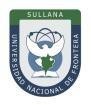 INVESTIGACIÓN, DESARROLLO E INNOVACIÓN 2022ANEXO 4.B. - Documentos de compromiso del Co-Investigador externoCiudad, …………… de	de 2022Señor vicepresidente de InvestigaciónUniversidad Nacional de Frontera Piura. -De mi consideración;Yo,	……………………………………………………………………	(nombres	y	apellidos)	profesional	en……………………………………………… experto en el área de ………………………………………………………, mecomprometo	a	participar	como	Coinvestigador	del	Proyecto	de	Investigación	titulado……………………………………………… que postula al Concurso para el Financiamiento por resultados orientados al fomento de la investigación, desarrollo e innovación 2022.En caso el proyecto resulte seleccionado, tendré a mi cargo uno o más componentes o actividades durante la ejecución del proyecto.Sin otro particular, quedo de usted.Atentamente,(FIRMA)NOMBRES Y APELLIDOS DOCUMENTO DE IDENTIDAD N°